ORPADT Basis cursus 2021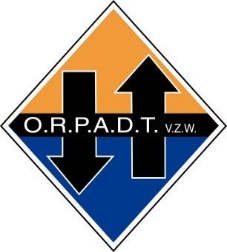 03-04/06/2021Zaal De MONTIL, AffligemDag I: donderdag 03/06/202108u30: Welkom met koffie09u00: Introductie, afspraken - Stefaan Claus, UZ Gent09u15: Hemo- en Peritoneale dialyse; principes,  verschillende dialysemodaliteiten…- Sarah Crols, UZ Brussel10u00: Hemodialyse: het circuit, kunstnieren, toestellen, vakjargon, Qb, Qd, UF, …- Luc Vonckx UZ Brussel10u45: PAUZE11u00: Medicatie, drooggewicht, voeding en dieet – dr. Eric Ghijsels, Dieter De Wilde OLV Aalst12u30: Broodjes-soep lunch13u15: Toegangsweg tot de bloedbaan - Francis Poppe AZ St-Elisabeth Zottegem14u00: Verpleegkundige taken bij een hemodialyse behandeling - Linda Rottiers  AZ St-Blasius Dendermonde15u00: PAUZE15u00: Mogelijke complicaties tijdens een hemodialysebehandeling -  Marleen Steeman AZ  M-Middelares Gent16u00: einde dag IDag II: vrijdag 04/06/202109u00: Waterbehandeling en concentraten - Bart De Winne ASZ Aalst09u45: Psychosociale context van een dialysepatiënt - Stefaan Claus UZ Gent10u15: PAUZE10u30: Peritoneale dialyse - Lieselot Mortier AZ St-Lucas Brugge11u15: Peritoneale dialyse - Karen Heymans UZ Leuven12u00: Peritoneale dialyse (inclusief patiënten getuigenis) - Vera Kovacic UZ Antwerpen12u45: Broodjes-soep maaltijd13u30: “Een dialysepatiënt anno 2021” - dr. Carmen Verhelst AZ St-Blasius Dendermonde14u30: “44 jaar leven met dialyse en niertransplantaties” patiënten getuigenis 15u15: Evaluatie + administratieInschrijven voor 22/05/2021 door storting van 125€ op rekening BE90 0012 9740 7332 met  vermelding basiscursus 2021, van naam deelnemer, centrum. Groepsinschrijvingen kunnen via een factuur.  In het inschrijvingsgeld zijn koffie, lunch, een stick(cursus en PP-presentaties) inbegrepen. Voor verdere inlichtingen stefaan.claus@uzgent.be BAXTER - FRESENIUS MC - MEDICOLE – NIPRO – VIFOR PHARMA